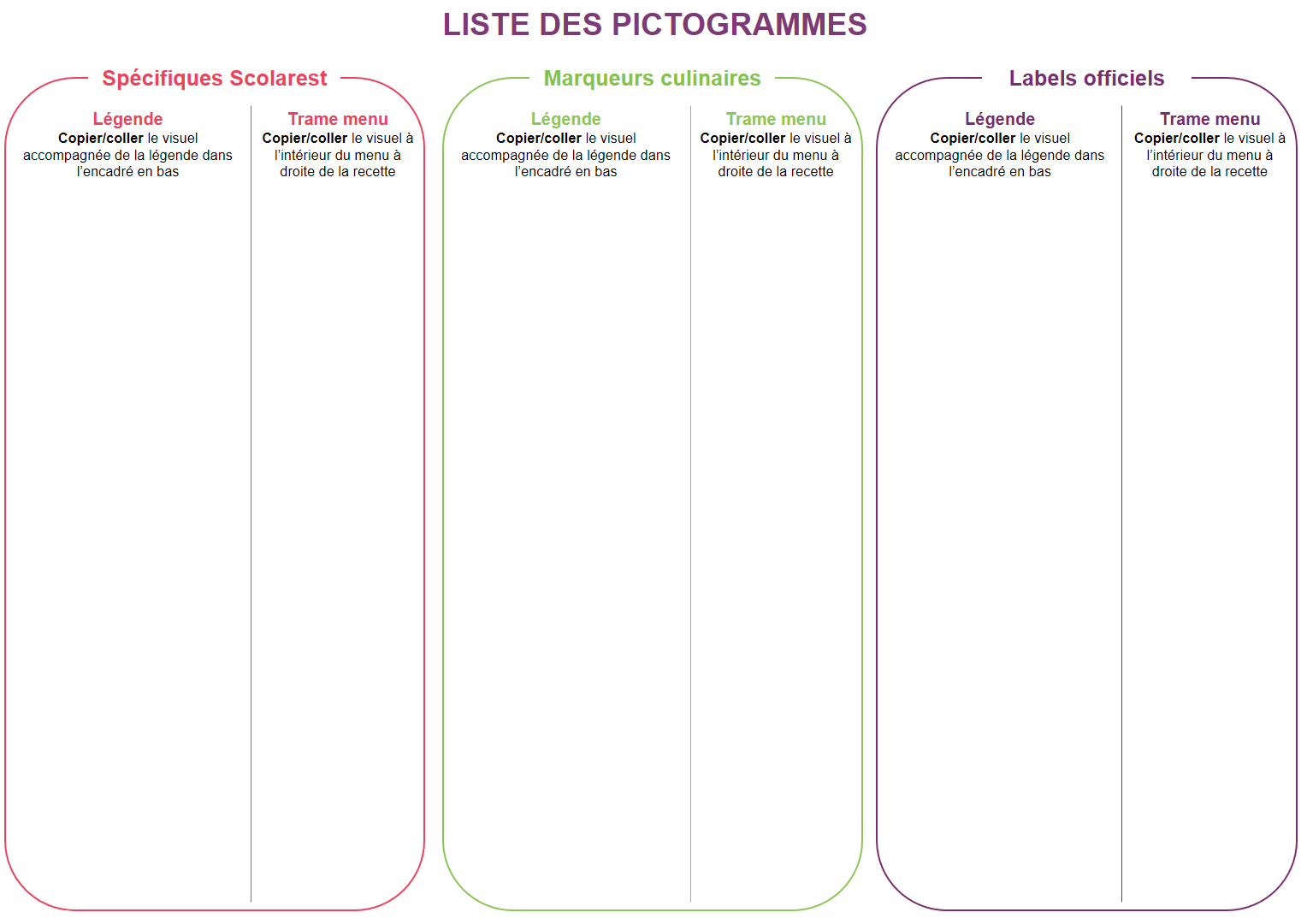 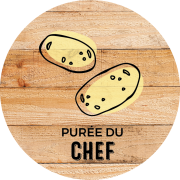 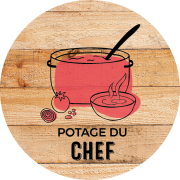 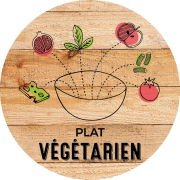 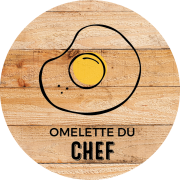 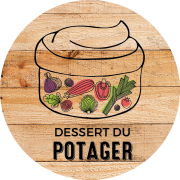 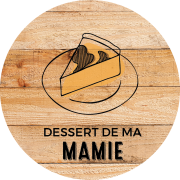 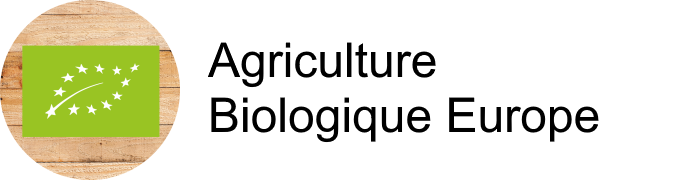 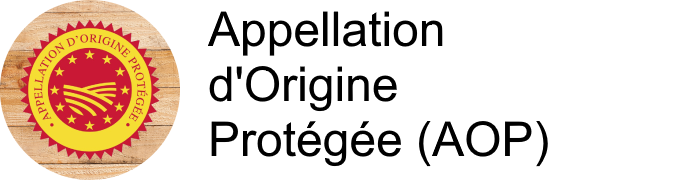 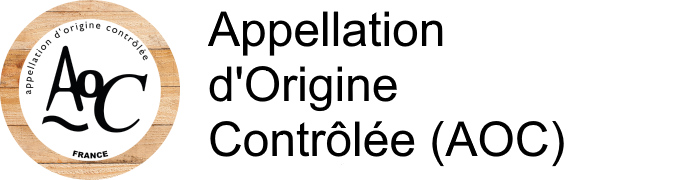 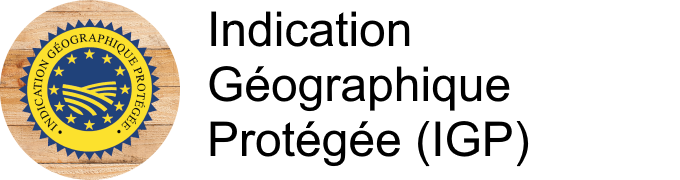 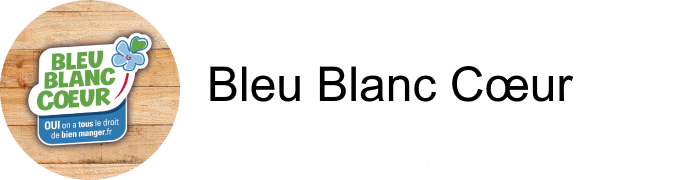 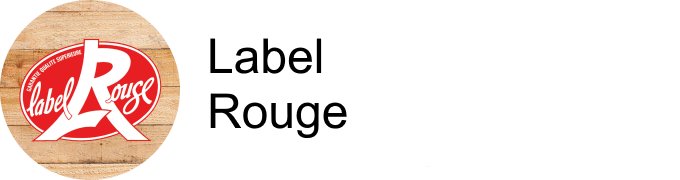 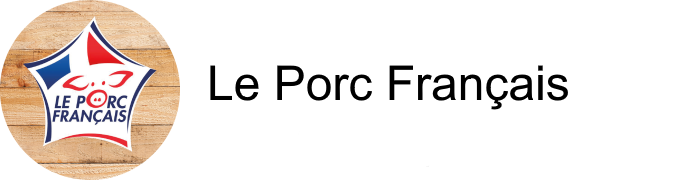 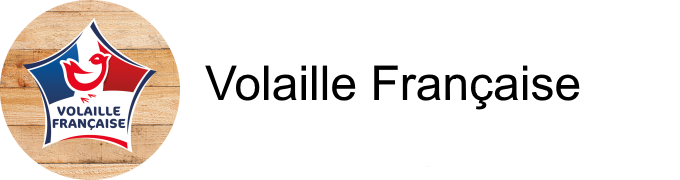 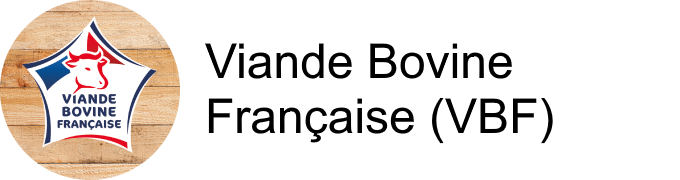 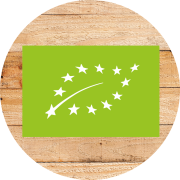 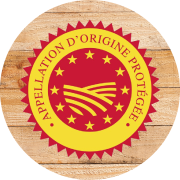 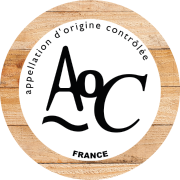 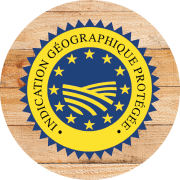 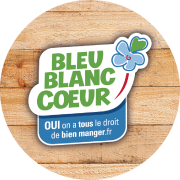 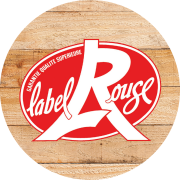 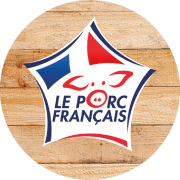 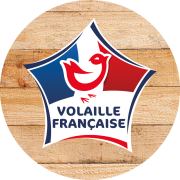 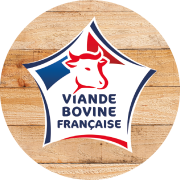 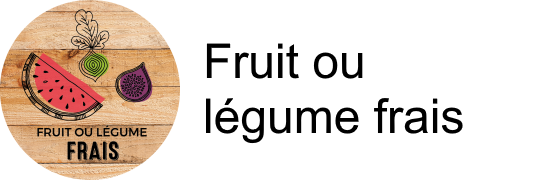 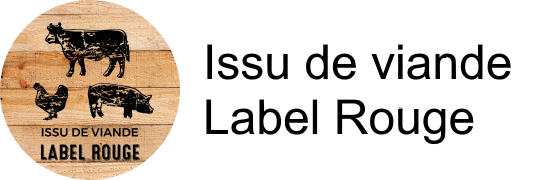 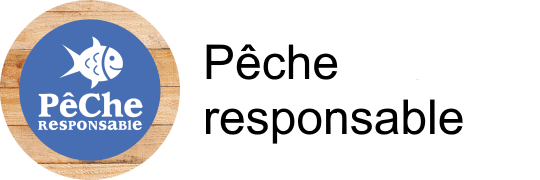 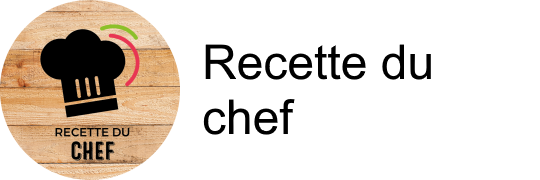 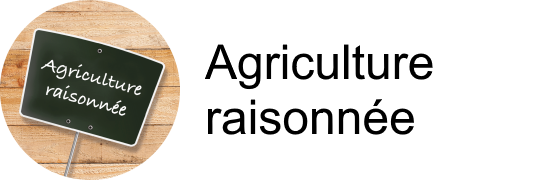 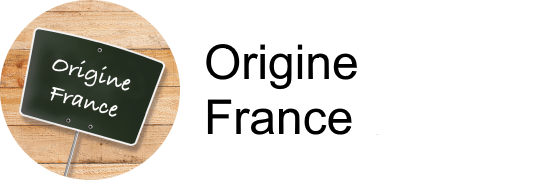 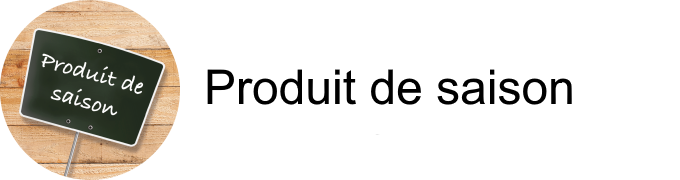 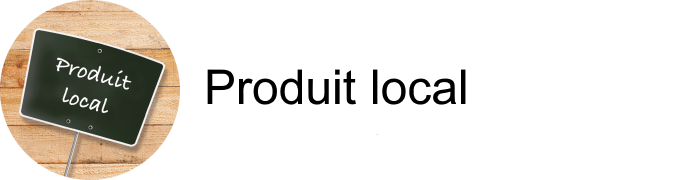 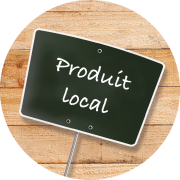 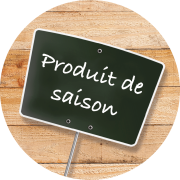 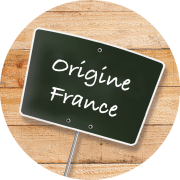 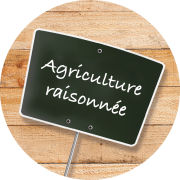 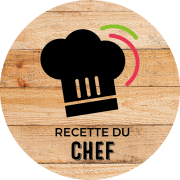 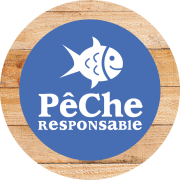 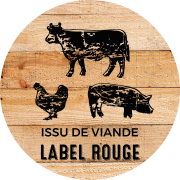 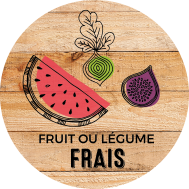 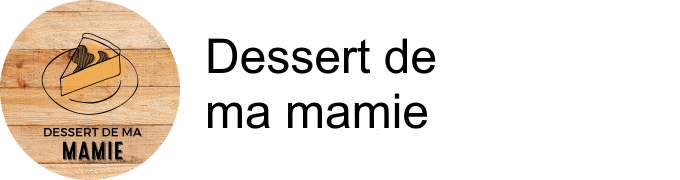 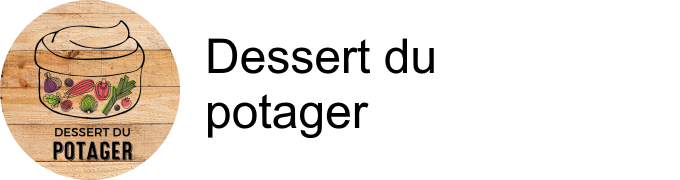 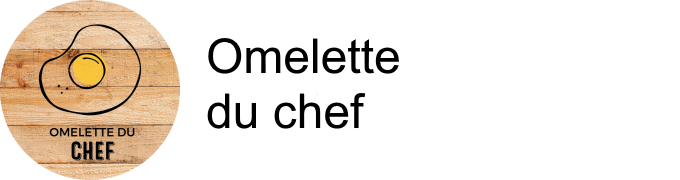 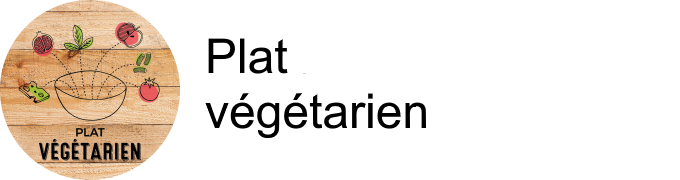 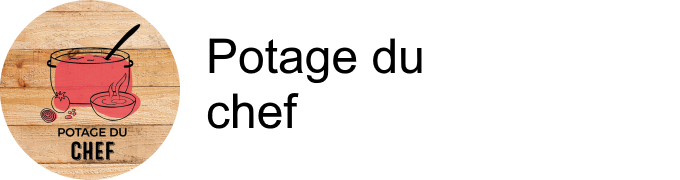 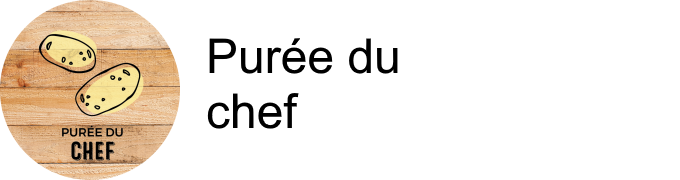 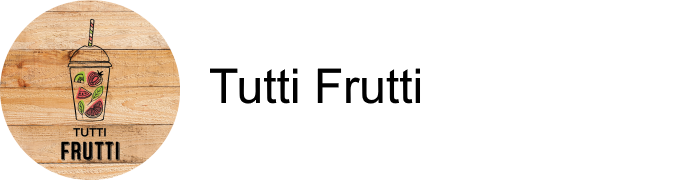 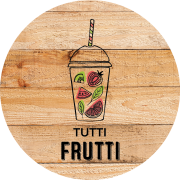 Dejeuner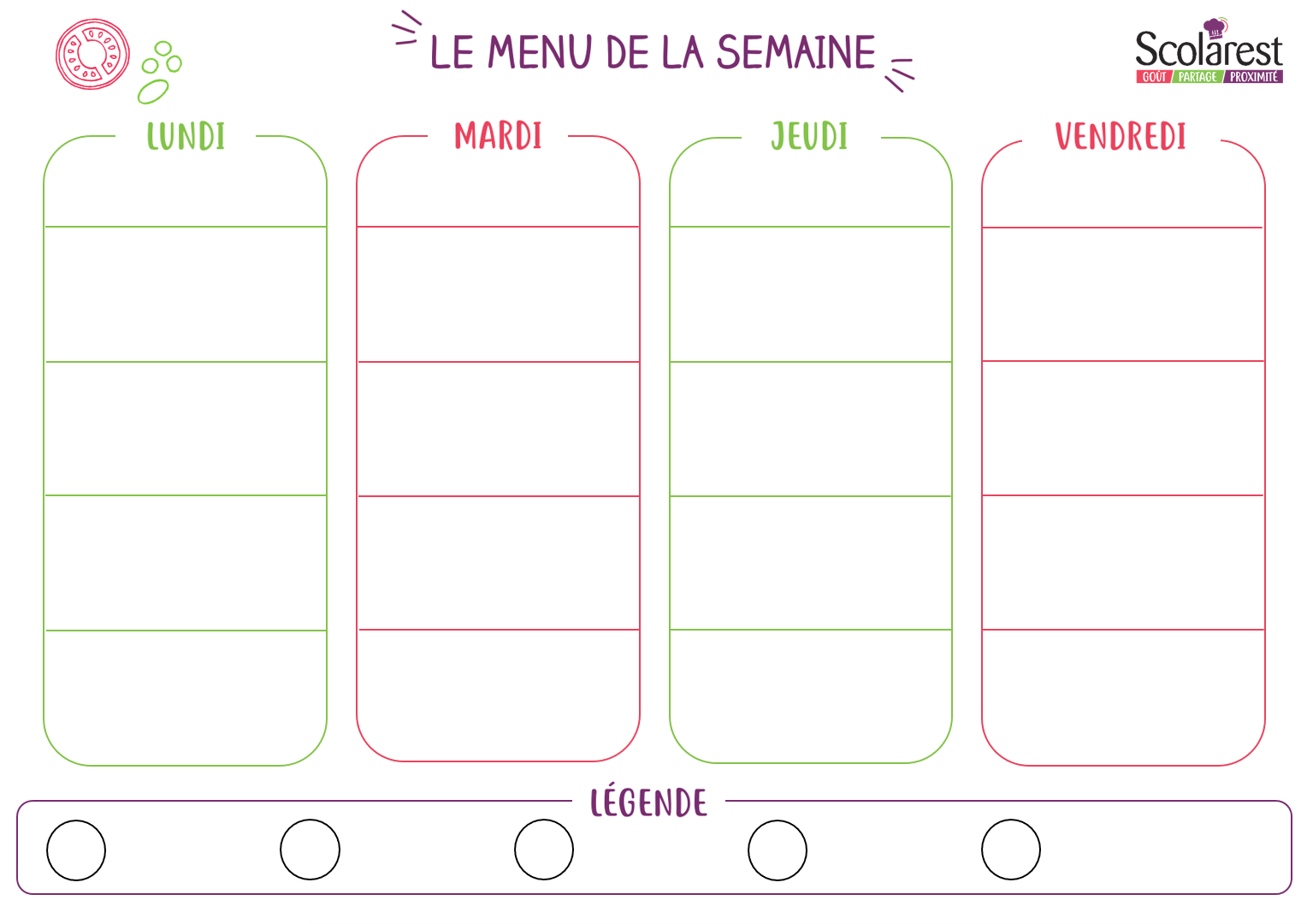 DejeunerDejeunerDejeunerDejeunerDejeunerDejeunerDejeunerDejeuner23/0524/0526/0527/05Tomates vinaigretteCarottes râpées aux raisinsLaitue icebergSalade de pâtesConcombre vinaigretteSalade composéeMelon de paysŒufs dursRissolette de porcOmelette Pommes sautéesBrocolisBolognaise au bœufColin d’Alaska sauce vin blancMacaronisCarottes glacées à l’orangeGoudaSamosCantalEdamFromage fondu emmentalMimoletteYaourt nature sucreTarte aux pommesFromage blanc aux fruitsCorbeille de fruitsPurée de pommes aux spéculos Flan nappé caramelÎle flottante Corbeille de fruits